ACAD Discovery/PrimoVE User Group Meeting - 09/16/22 via TeamsMember Updates:Bismarck State College – building collections on tech, education, LGBTQA+, and other topics; busy with instructional sessions; building digital escape rooms; waiting on chat approval for campusQR codes 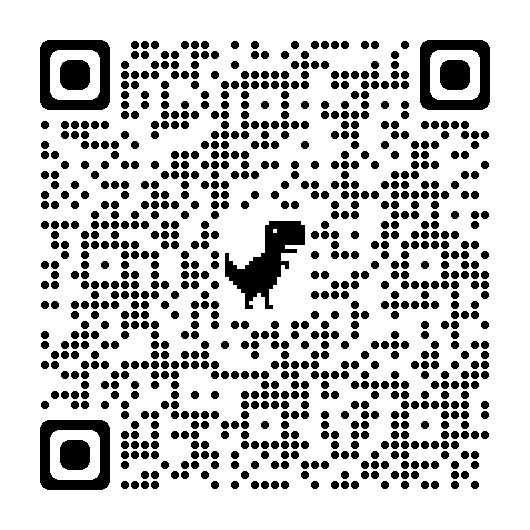 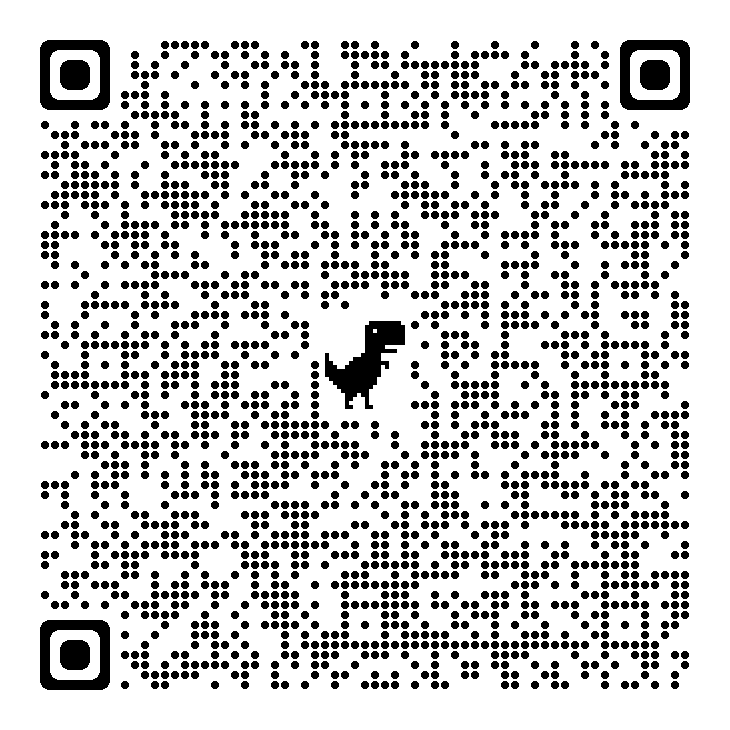 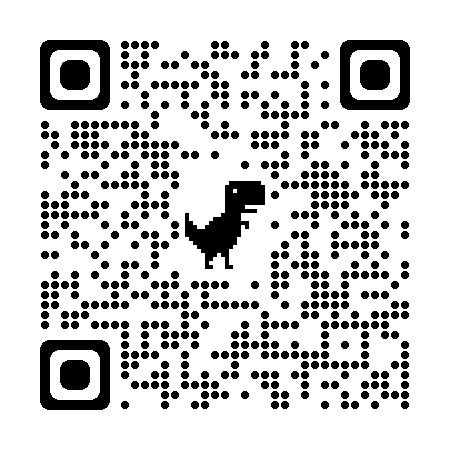 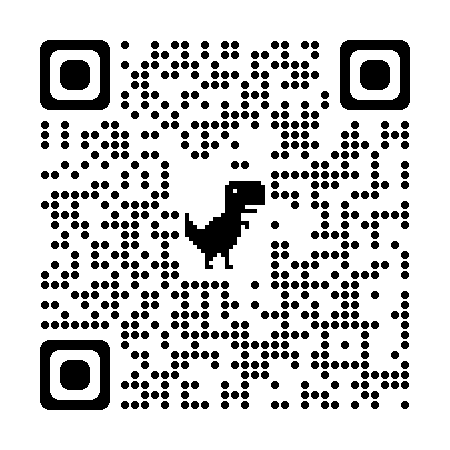 Dickinson State University – Monica is gone! My last day at DSU was 9/9/22. You can find me working remotely at the State Library. North Dakota State College of Science – Final stages of weeding project (to be completed by Dec. 2022), using Collection Discovery & Resource Recommender to promote: HUM 211 course/2023 NDSCS trip to Japan & related library resources (online & physical)North Dakota State University – Engineering Librarian, Steve Jeffery, moved to Nebraska. We will also be implementing Meescan soon, looking to have it installed by the end of fall semester.University of Jamestown – creating video tutorials with the new website, lots of teaching University of North Dakota – CFL ODINBest wishes to Ellen as she retired 9/2/22.  Linda is the ODIN Director and Nicole is the Assistant Director/Training Specialist.  ODIN is in the process of filling Nicole’s previous position.ODIN will have booth at NDLA – stop by and say hi!Discussion ItemsWith Monica’s departure the Chair position is now open.  If you are interested, please contact Lynn by October 1st.  Would like to fill or have a vote by the October meeting.Future Topics:** Student Portal UND implementation / Blackboard NDUS upgrade, library impact or sharing? Personalizing results functionality PDFs and accessibility issues per vendor Next Meeting: 10/21/22 11 AMPrimo links for all colleges can be found: https://www.odin.nodak.edu/academic 